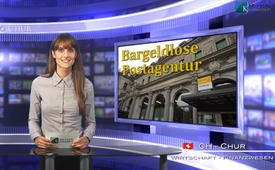 Bargeldlose Postagentur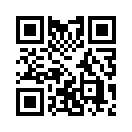 In der heutigen Sendung berichten wir über bargeldlose Postagenturen. Könnten diese, ein nächster Schritt zur Abschaffung des Bargeldes sein? Seit Jahren mehren sich die Berichte, dass in der Schweiz bisherige Poststellen durch Post- Agenturen in bestehenden Ladengeschäften ersetzt werden sollen...In der heutigen Sendung berichten wir über bargeldlose Postagenturen. Könnten diese, ein nächster Schritt zur Abschaffung des Bargeldes sein? Seit Jahren mehren sich die Berichte, dass in der Schweiz bisherige Poststellen durch Post- Agenturen in bestehenden Ladengeschäften ersetzt werden sollen. Dort sollen dann alle Geschäfte bargeldlos abgewickelt werden. Wer bar zahlen möchte, muss sich auf den Weg in die umliegenden Städte machen, in denen es noch einen herkömmlichen Postbetrieb gibt. Doch, gehört die Annahme von Bargeldeinzahlungen denn nicht zur Grundversorgung einer jeden Poststelle? Oder will die ,,Post Schweiz AG” vielleicht mittels Zwang den ausschließlich elektronischen Zahlungsverkehr durchsetzen? Im rein elektronischen Zahlungsverkehr lassen sich naturgemäß Zwangsmaßnahmen (wie z.B. die Sperrung der Konten von Personen oder Organisationen die politisch „unbequem“ sind) ungleich leichter durchsetzen, als wenn hohe Mengen von Münzen und Banknoten im Umlauf sind. Sind uns die daraus resultierenden Folgen vom rein elektronischen Zahlungsverkehr bewusst? Es ist nicht immer alles Gold was glänzt. Darum möchten wir Sie ermutigen, Neuerungen wie diese, auch künftig genauer unter die Lupe zu nehmen.von cm.Quellen:www.sap-ch.org/?q=de/content/poststellenschliessungen
Leserbrief von Marcus Stoercklé jun., Basel erschienen im Recht und Freiheit, Ausgabe Nr.2, Juni 2014
http://alles-schallundrauch.blogspot.de/2013/08/die-sp-will-das-bargeld-in-der-schweiz.htmlDas könnte Sie auch interessieren:#Bargeld - www.kla.tv/BargeldKla.TV – Die anderen Nachrichten ... frei – unabhängig – unzensiert ...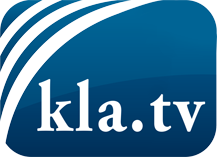 was die Medien nicht verschweigen sollten ...wenig Gehörtes vom Volk, für das Volk ...tägliche News ab 19:45 Uhr auf www.kla.tvDranbleiben lohnt sich!Kostenloses Abonnement mit wöchentlichen News per E-Mail erhalten Sie unter: www.kla.tv/aboSicherheitshinweis:Gegenstimmen werden leider immer weiter zensiert und unterdrückt. Solange wir nicht gemäß den Interessen und Ideologien der Systempresse berichten, müssen wir jederzeit damit rechnen, dass Vorwände gesucht werden, um Kla.TV zu sperren oder zu schaden.Vernetzen Sie sich darum heute noch internetunabhängig!
Klicken Sie hier: www.kla.tv/vernetzungLizenz:    Creative Commons-Lizenz mit Namensnennung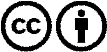 Verbreitung und Wiederaufbereitung ist mit Namensnennung erwünscht! Das Material darf jedoch nicht aus dem Kontext gerissen präsentiert werden. Mit öffentlichen Geldern (GEZ, Serafe, GIS, ...) finanzierte Institutionen ist die Verwendung ohne Rückfrage untersagt. Verstöße können strafrechtlich verfolgt werden.